Опросный лист на комплектные трансформаторные подстанцииКТПМ-ELM-35/10(6)(предпроектная оценка)Наименование объекта     __________________________________________________________ Адрес объекта    ___________________________________________________________________ Заказчик    _______________________________________________________________________ Контактное лицо для решения технических вопросов (ФИО/телефон)    _____________________________________________________________________________________________________ Заполненный опрос лист можно выслать на адрес: ehm@nt-rt.ruЭлектрические характеристикиКомпоновка КТПМКомплектность поставки Условия эксплуатацииОднолинейная электрическая схема по стороне 35кВ Выбор типовой схемы☐ 1)     Схема 35-3Н                                         ☐ 2)                                           Схема 35-4Н                                                      (линия-трансформатор)                                                        (две линии с неавтоматической перемычкой)                                                                         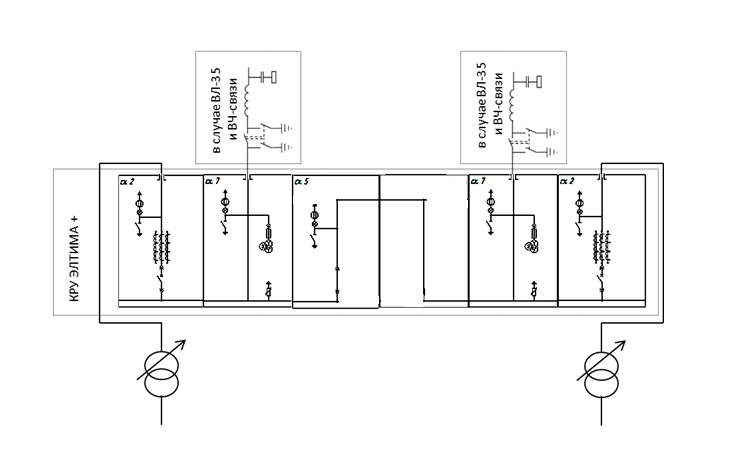 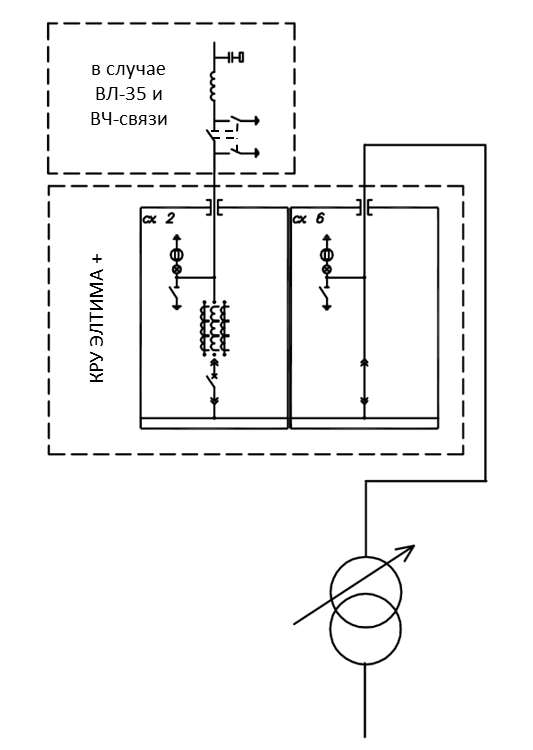 ☐ 3)                      Схема 35-5Б                                            ☐ 4)                             Схема 35-5АН                 (мостик с выключателями   (мостик с выключателями                            в цепи линий)   в цепи трансформаторов)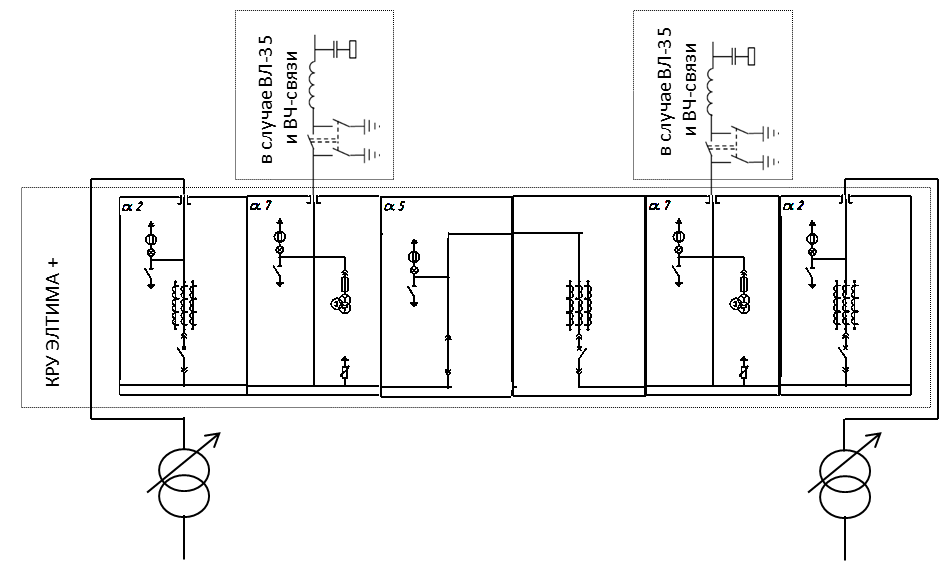 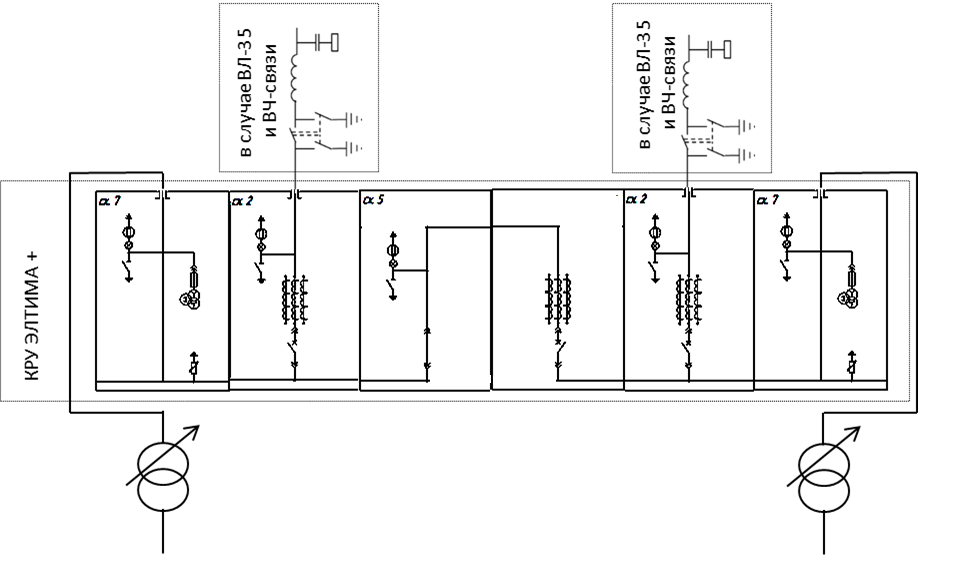 ☐ 5)           Схема 35-9  (усеченная)                                                               (мостик с выключателями в цепях линий и трансформаторов)                                                                       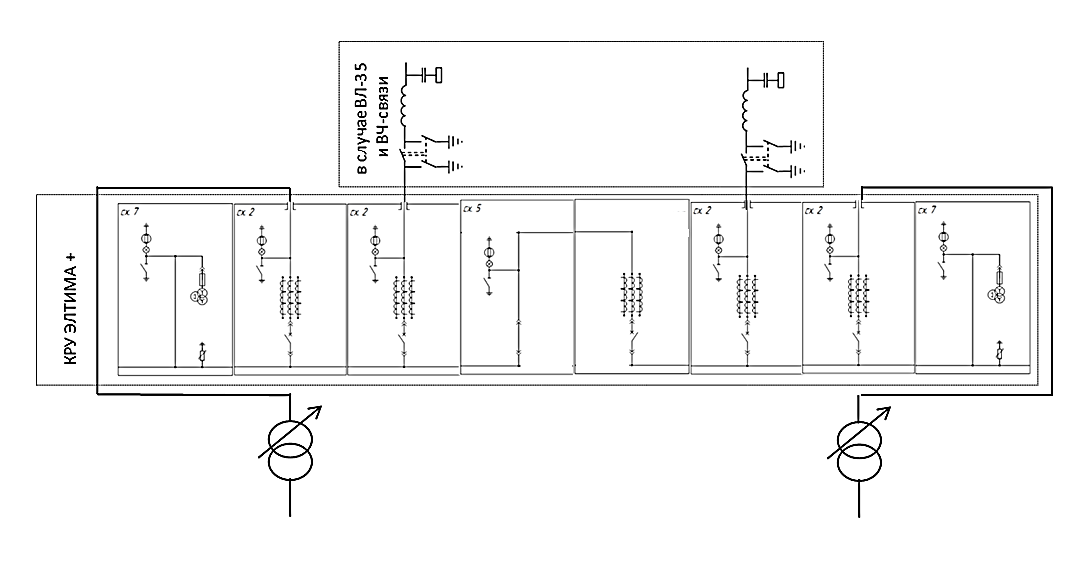 ☐ 6)          Схема 35-9  (одна рабочая секционированная выключателем система шин)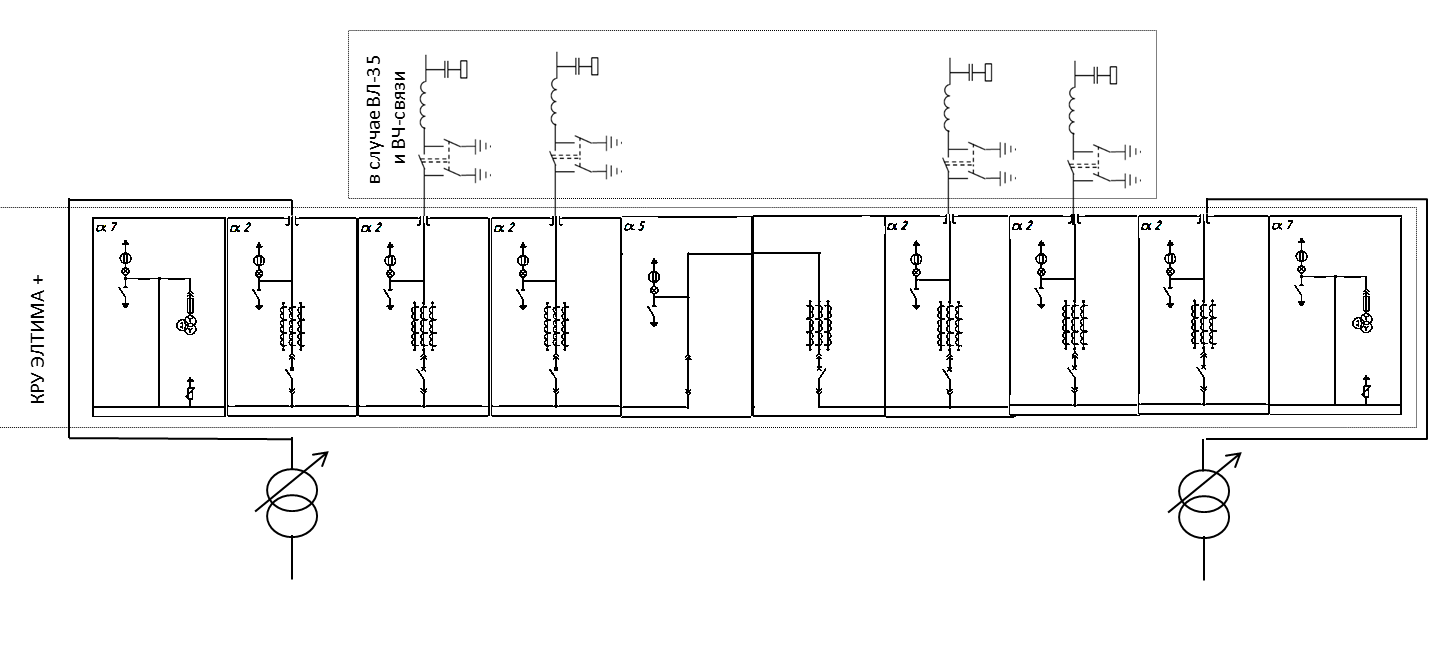 Обязательное приложение: Однолинейная электрическая схема подстанцииЗаказчик: __________________________________________________________                     (подпись, печать) Дата: 03.08.15Примечание:Данный опросный лист направлен на первичную оценку необходимых технических решений.Для детальной проработки заказа, необходимо будет так же предоставить заполненные опросные листы на, как минимум, следующее оборудование:КРУ-35кВКРУ-10(6) кВСиловой трансформаторТрансформатор собственных нуждТребования к блочно-модульному зданиюСистему оперативного постоянного токаОПУдругое оборудование, отраженное в опросном листеДля запуска в производство необходимо наличие раздела ЭП рабочей документации.ПараметрПараметрВН НННН1Номинальное напряжение, кВНоминальное напряжение, кВ☐ 35 ☐ 10☐ 62Номинальный ток сборных шин, АНоминальный ток сборных шин, А3Ток электродинамической стойкости сборных шин, кАТок электродинамической стойкости сборных шин, кА4Ток термической стойкости сборных шин, кАТок термической стойкости сборных шин, кА5Количество трансформаторовКоличество трансформаторов☐ 1☐ 2☐ 26Тип трансформатора мощность, кВА6Тип трансформатора вид изоляционной среды☐ сухой☐ масляный☐ масляный6Тип трансформатора количество обмоток☐ двух-обмоточный 35/10(6)☐ с расщепленной обмоткой 35/10(6)-10(6)☐ трех-обмоточный 35/10(6)/0,4☐ двух-обмоточный 35/10(6)☐ с расщепленной обмоткой 35/10(6)-10(6)☐ трех-обмоточный 35/10(6)/0,4☐ двух-обмоточный 35/10(6)☐ с расщепленной обмоткой 35/10(6)-10(6)☐ трех-обмоточный 35/10(6)/0,47Напряжение и вид оперативного тока, ВНапряжение и вид оперативного тока, В☐ ~ 110☐ ~220 ☐ ~220 7Напряжение и вид оперативного тока, ВНапряжение и вид оперативного тока, В☐ = 110☐ = 220 ☐ = 220 8Исполнение КТПМ по видам ЗРУ ☐ единое здание☐ отдельностоящие ЗРУ9Размещение трансформатора☐ наружное☐ встроенное10Выделенное ОПУ☐ совмещенное со ЗРУ☐ в отдельностоящем модуле11Выделенное помещение для персонала☐ требуется☐ не требуется12КРУ 35кВ☐ ЭЛТИМА +☐ элегазовое КРУЭ:тип:   _______________   13КРУ 10 (6) кВ☐ Элтима☐ Элтима Лайт14Тип ошиновки для элементов наружного исполнения☐ Жесткая☐ Гибкая15Тип вводов 35кВ на подстанцию☐ КЛ☐ ВЛ16Тип отходящих линий 10(6) кВ☐ КЛ☐ ВЛ17Выделяемая площадь под КТПМ☐  до 100 м2                    ☐       до 150 м2           ☐     до 300 м2☐  до 100 м2                    ☐       до 150 м2           ☐     до 300 м218Тип релейной защиты (микропроцессорная, производитель)19линейный портал 35кВ☐ да☐ да☐ нет☐ нет20блок приема 35кВ☐ да☐ да☐ нет☐ нет21блок опорного изолятора 35кВ☐ да☐ да☐ нет☐ нет22линейный портал 10 (6) кВ☐ да☐ да☐ нет☐ нет23оборудование ВЧ связи ☐ да☐ да☐ нет☐ нет24ошиновка для элементов наружного исполнения☐ да☐ да☐ нет☐ нет25комплект кабельной продукции вторичных цепей (для наружной прокладки)☐ да☐ да☐ нет☐ нет26молниезащита☐ да☐ да☐ нет☐ нет27заземление (наружный контур)☐ да☐ да☐ нет☐ нет28маслоприемник☐ да☐ да☐ нет☐ нет29фундамент☐ да☐ да☐ нет☐ нет30комплект кабельных лотков☐ да☐ да☐ нет☐ нет31внешнее ограждение ☐ да☐ да☐ нет☐ нет32наружное освещение☐ да☐ да☐ нет☐ нет33силовой трансформатор ☐ да☐ да☐ нет☐ нет34система автоматизации☐ ТМ / ССПИ☐ ТМ / ССПИ☐ АСУ ТП☐ АСУ ТП35АИИС КУЭ☐ да☐ да☐ нет☐ нет36Системная и противоаварийная автоматика(при необходимости. указать требования)37Связь ☐ оптоволоконная              ☐ ВЧ             ☐ мобильная☐ оптоволоконная              ☐ ВЧ             ☐ мобильная☐ оптоволоконная              ☐ ВЧ             ☐ мобильная☐ оптоволоконная              ☐ ВЧ             ☐ мобильная38Видеонаблюдение☐ технологическое☐ охранное☐ охранное☐ нет39Охранно-пожарная сигнализация☐ да☐ да☐ нет☐ нет40Автоматическая система пожаротушения☐ нет                     ☐ порошковая                ☐ газовая☐ нет                     ☐ порошковая                ☐ газовая☐ нет                     ☐ порошковая                ☐ газовая☐ нет                     ☐ порошковая                ☐ газовая41Система контроля доступа☐ да☐ да☐ нет☐ нет42Система поддержания микроклимата в ЗРУ/ОПУ☐ да☐ да☐ нет☐ нет43Окраска БМЗ в корпоративные цвета☐ да☐ да☐ нет☐ нет44Системы управления ЧРП/УПП 6-10кВ☐ да☐ да☐ нет☐ нет45Специализированный технологический НКУ (инвертора, UPC)(при необходимости. указать требования)46Другие требования (перечислить)47Климатическое исполнение и категория размещения☐ У1☐ У1☐ У1☐ УХЛ1☐ УХЛ1☐ УХЛ1☐ УХЛ1☐ УХЛ148Высота установки над уровнем моря, м☐ до 1000☐ до 1000☐ до 1000☐ свыше 1000☐ свыше 1000☐ свыше 1000☐ свыше 1000☐ свыше 100049Сейсмостойкость, баллов по шкале MSK-64☐ Нет ☐ 6☐ 6☐ 7☐ 7☐ 7☐ 8☐ 950Ветровая нагрузка, кг/м2☐ 20☐ 30☐ 30☐ 40☐ 40☐ 40☐ 50☐ Другое51Снеговая нагрузка, кг/м2,☐ 180☐ 240☐ 240☐ 270☐ 270☐ 270☐ 300☐ Другое52Среднегодовое количество осадков,  мм/год53Относительная влажность воздуха при Т=25 ˚С,  %, не более54Степень огнестойкости БМЗ☐ IV☐ IV☐ III☐ III☐ III☐ II☐ II☐ II55Предполагается ли сдача объекта в эксплуатацию в ОАО «Россети»☐ да☐ да☐ да☐ да☐ нет☐ нет☐ нет☐ нет